Zonta Memorial Donation Request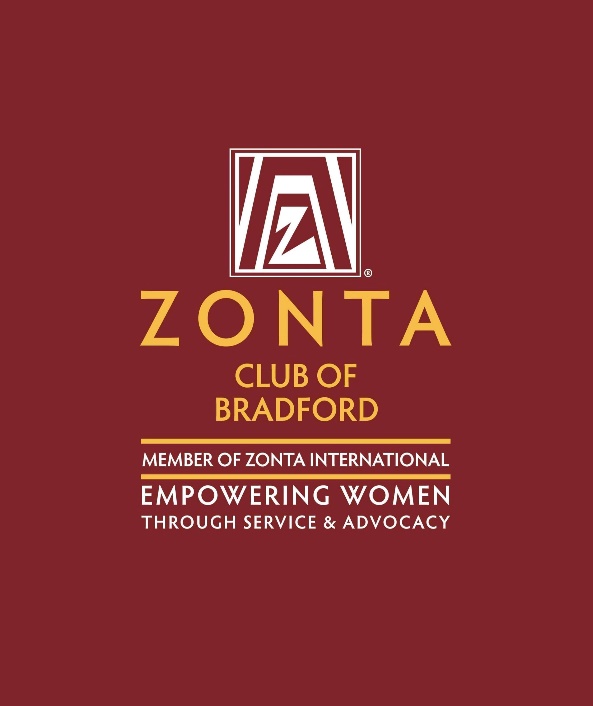 Payment can be made through Venmo or by Check payable to Zonta Club Bradford, PO Box 743, Bradford, PA 16701 Attn: Club Treasurer.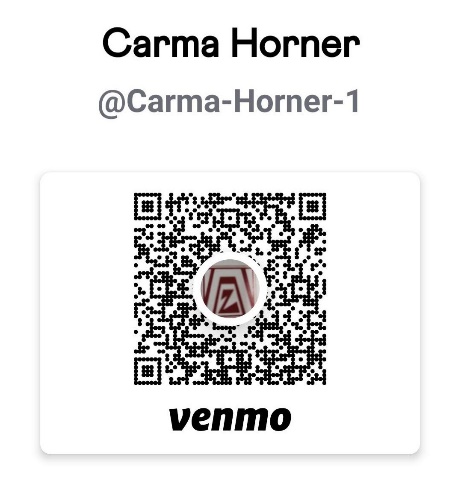 Memorial will be sent once payment has been received.